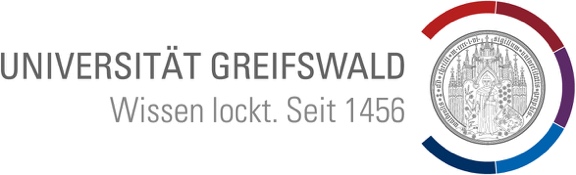 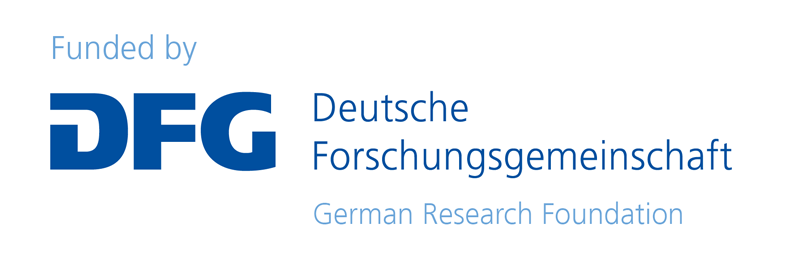 Colonial Entanglements and the Medieval Nordic World:Tensions, Nordic Colonialism and IndigeneityChair of Nordic History, Universität Greifswald02-03.02.2023Location: Konferenzraum, Domstraße 11 (Main University building), 17489 GreifswaldRegistration and link for streaming: tbaThursday, 02 February09:00-09:30 	Introduction and WelcomeProf. Dr Cordelia Heß (Greifswald)09:30-10:30	Indigenous methodsDr Timothy Bourns (London): “Can we access a counter-narrative to the Vínland sagas through Kaladlit okalluktualliait?” Dr Keith Ruiter (Suffolk): “What do Windigos Have to Do with Vikings?: Seeing Early Scandinavian Legalism with Two Eyes”11:00-12:00	Colonial medievalisms IHannah Armstrong (York): “Beyond ‘Lost’ White Communities: Kalaallit Nunaat, Norse medievalisms, and the Indigenous Turn”Jay Lalonde (New Brunswick): “‘... there is a strong leaven of the old Norse blood in nearly all of us’; Settler Colonialism and the Vínland Mythology”12:00-13:00	Colonial medievalisms IIDr Gwendolyne Knight (Stockholm): “Magical Stereotypes and Lived Realities in Medieval Sápmi”Dr Christina Lentz (Tromsø): “Colonialism 2.0? Perspectives on medieval history in Norwegian textbooks”14:30-15:30	CrusadesDr Thomas Morcom (Oslo): “Raider, Crusader, Far-Traveller? The Complexity of Old Norse Depictions of the Expedition of Sigurðr jórsalafari”Dr Sabine Walther (Bonn): “The Baltic crusades in an Icelandic mirror? The case of Yngvar the Far-Travelled”16:00-17:30	Keynote Dr Laura Gazzoli (Wien): “From the beginning? Colonial entanglements in the far north and the Baltic and the formation of Scandinavian identities, c. 800–c. 1100”Friday, 03 February10:00-11:00 	Spatial dimensions of colonialismBasil Arnould Price (York): “The King and His Skattland: A Postcolonial Approach to Post-Commonwealth Iceland”Prof. Thomas Wallerström (Trondheim): “The Gulf of Bothnia, 1300–1621, as a ‘third space’”11:00-12:00	Colonial semanticsCarina Damm (Leipzig): “Sámi and Bjarmar as Brokers in the Medieval Fur Trade”Prof. Alexandra Petrulevich (Uppsala): “The East Norse Echo: Swedish Medieval and Post-medieval Discourse on finnar, kareler and lappar”13:30-14:30	ReligionDr Christian Koch Madsen (Nuuk): “Far from Rome – Religious Beliefs and Otherness of the Medieval Greenland Norse”Dr Solveig Marie Wang (Greifswald): “Christianity, Conversion and the Saami in the Medieval Period”14:30-15:30	Panel discussion and conclusionOrganisers: Prof. Dr Cordelia Heß, Prof. Dr Clemens Räthel, Dr Solveig Marie Wang, Erik Wolf. For any enquiries please contact: wangs@uni-greifswald.de.